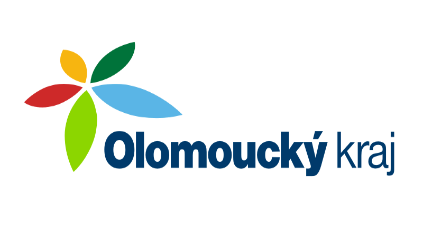 „Oprava chodníku v centru obce Dlouhomilov“. Olomoucký kraj poskytl ze svého rozpočtu v roce 2019 dotacive výši 475.993 na částečnou úhradu nákladů za účelem zlepšení kvality života venkovských oblastí, dotační program „Program obnovy venkova Olomouckého kraje 2019, dotační titul „Podpora budování a obnovy infrastruktury obce“.